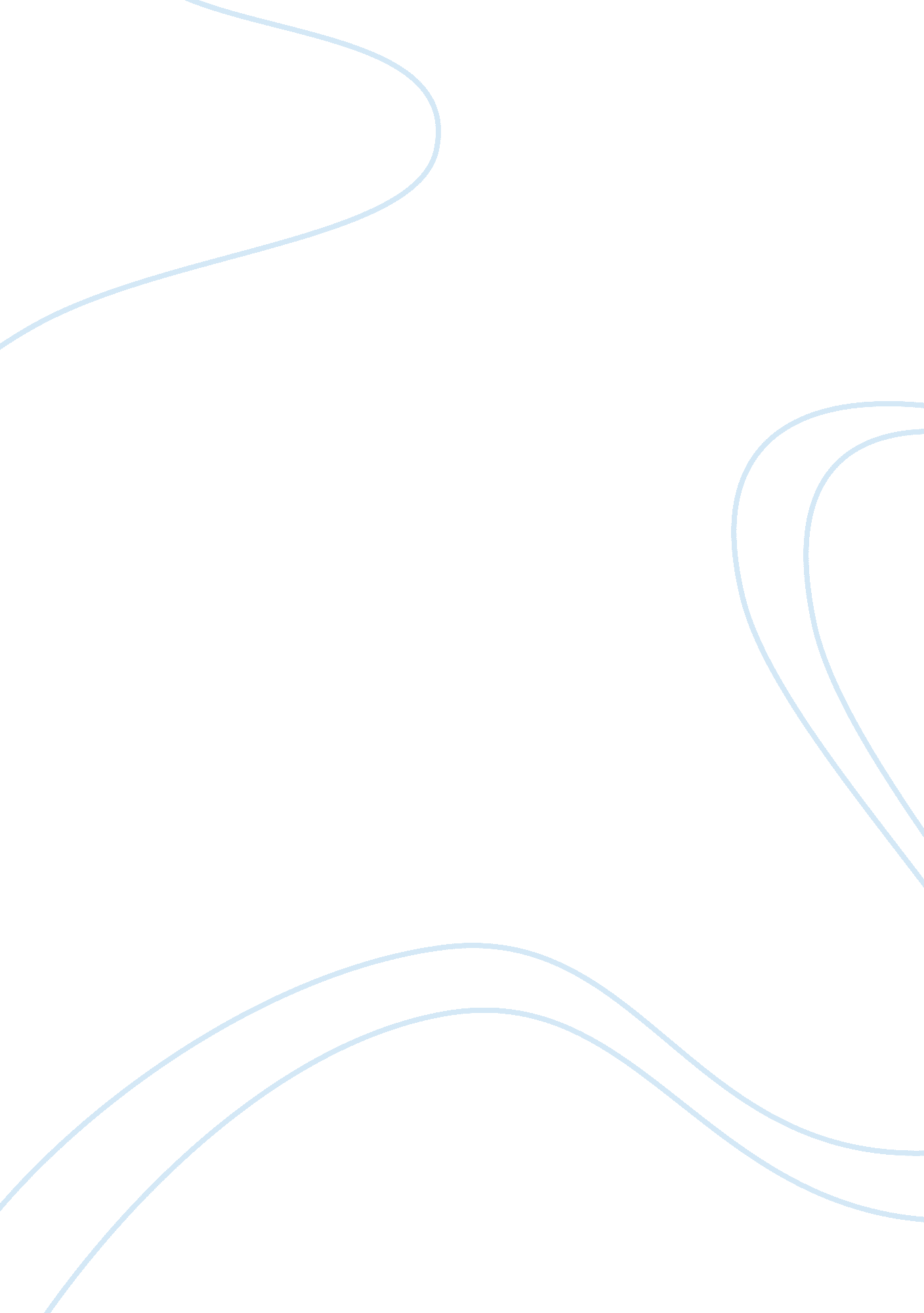 The study of nanoscience and nanotechnology developments environmental sciences e...Technology, Development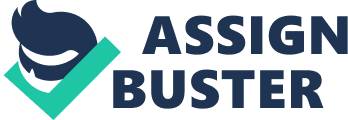 Interest in the issue of safeguarding the ecologicalenvironmenthas steadily increased in recent decennaries. Parallel to this involvement, some companies in assorted sectors have increased the degree and quality environmental information communicated to investors and stakeholders in developing a new sort of revelation, environmental revelation [ 1 ] . Several research workers have focused on the inducements for houses to set about voluntarily unwrap information on their environmental public presentation. Research on the issue have focused on different facets of this revelation as its impact on stock monetary values, outlooks of investors and their information demands, appraisals of concern hazard and impact on the cost of capital and the grounds for such revelation and the schemes pursued by houses. The bulk of surveies on environmental revelation are made in developed states like Canada, the United States, England and Australia, but what about the utility and relevancy of information environmental context of an emerging market? It is progressively common to hear the footings nanotechnology nanoparticles, nanostructures, etc, in mundane conversations, but for most people is still hard to conceive of these words out of context of scientific discipline or scientific discipline fiction [ 2 ] . However, the impact is undeniable and the survey of nanoscience and nanotechnology developments will hold immense impact on societal, cultural and economic life of all of us daily. Furthermore, the positive scenario presents the great benefits that will convey nanotechnology in the countries of wellness, nutrient, energy, environment, electronics and telecommunications, etc like C nanotubes can be used in golf nines for strength and elation, nanosilver is used as an antimicrobic agent in socks, and clay nanoparticles mean that beer can be packaged in plastic. [ 3 ] But nanotechnology besides brings many hazards with it ; environmental and wellness jeopardies and this should be disclosed to the populace so that they can take portion in the determination doing associating to the usage of this engineering and be able to forestall themselves from the possible jeopardies of nanotechnology and supply solutions to cut down these jeopardies. Some of the possible hazardeous belongingss of nanomaterials are that they might 'penetrate the blood-brain barrier every bit good as the blood-lungs barrier. ' [ 4 ] Hazards like these give us all grounds to fear about jobs like 'asbestos 2. 0 scenario, in which a considerable figure of merchandises incorporating nanomaterials might hold to be recalled from the market. There is already some grounds that certain nano tubings might hold belongingss similar to asbestos. ' Therefore, one can non be excessively certain for how long market participants, particularly consumers, will be ready to accept populating under this Damocles ' blade of uncertainness. ' [ 5 ] 'More specific safety concerns include most notoriously the impacts of nanosilver 's powerful antimicrobic consequence on ecosystems, and the possible asbestos-like effects of certain signifiers of C nanotube in the lung. ' [ 6 ] But the problematic inquiry is that whether we are ready to accept the advantageous nanotechnology with all its disadvantages and sick effects. And are we prepared to battle the ailments of nanotechnology particularly when the degree of certainty required to take action is really high. This is so because the harmful impact of the nanomaterials has non been wholly established to everyone 's satisfaction. In this brief research, we try to seek whether the current Torahs plenty to cover with the jobs posed by the usage of nanomaterials or do we necessitate nano Torahs to cover with the unanticipated possible menaces. We besides discuss effects of nanotechnology and speak about the function of public engagement in nanotechnologies and how it can assist work out the conflicting visions for nanotechnology and sustainability. The purpose of this research is to measure the importance of the function of public engagement in sustainable nanotechnology development. The survey will besides accomplish the undermentioned aims Basic apprehension of nanotechnology Professionals and cons of nanotechnology Comparisons of policies and ordinances of nanotechnology of UK, US and China The importance of function of public engagement in nanotechnology Scienceand engineering brings both the benefits every bit good as losingss for the society and environment. The importance of this survey is that it helps measure how public engagement can assist cut down the negative impacts of scientific discipline and engineering in the society and environment. The survey will seek and reply the undermentioned research inquiries: What is nanotechnology What are its possible benefits and jeopardies? What is the importance of public engagement in the sustainable development of nanotechnology? The research is based on the aggregation of secondary informations. The information is extracted from a assortment of articles, diaries and books. Secondary research means that the information is gathered from publications, literatures, broadcast media and other non-human beginnings. The method used here for research is qualitative. Chapter 2 Nanotechnology Nanotechnology - a signifier of moleculartechnology- promises important societal benefits. The term `` nanotechnology '' encompasses an emerging household of heterogeneous engineerings including `` nanosciences '' and `` nanotechnologies '' enabling the use of affair at the atomic degree ' . [ 7 ] Nanotechnology is the new developing field of unifying scientific discipline and engineering. It is believed by its advocates that nanotechnology or 'Nano ' 'has the possible to alter the economic system and the criterions of life. ' [ 8 ] It is seen as agencies to 'longer, healthier life with riddance of life threatening diseases. ' [ 9 ] 'Nanoscience is the survey of the cardinal rules of molecules and constructions with at least one dimension approximately between 1 and 100 nanometres ( one-billionth of a metre, or 10-9 ) , otherwise known as the 'nanoscale. ' [ 10 ] Called nanostructures, these are the smallest solid things possible to do. ' [ 11 ] Nanotechnology is the ability to step, see, manipulate and industry things normally between 1 and 100 nanometres. A nanometre is one billionth of a metre ; a human hair is approximately 100, 000 nanometres broad. In 2007, the planetary market for goods integrating nanotechnology was 147 billion. Lux Research undertakings that figure will increase to $ 3. 1 billion by 2015 [ 12 ] . Nanoscience can be described as those who study constructions or objects with at least one dimension in the nanometer graduated table. The analysis of these constructions includes the word picture of their belongingss ( whether mechanical, electronic, optical, magnetic, etc. ) ; the survey of interaction may hold with other nanostructures, with electromagnetic moving ridges, etc. , and the description of phenomena that occur at this degree [ 13 ] . On the other manus, nanotechnology corresponds to the proficient capacity to modify and pull strings affair to develop functional constructions and devices with dimensions below 100 nanometers, for possible technological applications. For illustration, a construction typical of the devices produced by the microelectronics industry current would be 100s of times larger than a nanostructure with dimensions below a few 10s of nanometres [ 14 ] . There is certain grade of singularity in these nano atoms and the scientists use this singularity to develop merchandises. Even though the nanotechnology is still on its research stage there are many articles/applications utilizing this engineering available in the market, such as miniaturized nanoscale detectors, and devices for screening DNA molecules, pigments, glare-reducing coating for spectacless and cars, organic visible radiation breathing rectifying tubes used in laptop computing machines, cell phones, and digital cameras, featuring goods, cosmetics, stain-resistant vesture, and cosmetics, sunblocks. From the environment position point this engineering is both advantageous and disputing. The benefits include 'remediation, monitoring, and green production. For illustration, field trials indicate that Fe nanoparticles can be used to clean up dirt by neutralizing contaminations such as polychlorinated biphenyls, DDT, and dioxin. Possibly the greatest promise that nanotechnologies hold for the environment, nevertheless, may be the mode in which they could basically alter the manner goods are manufactured. Traditional fabrication requires big sums of natural stuffs bring forthing waste and risky by merchandises in the procedure. Nanotechnology allows for edifice from the underside up utilizing merely those molecules that are needed for the merchandise, thereby extinguishing waste at the beginning. ' [ 15 ] Sadly plenty even though nanotechnology is positively touching are modern lives in legion ways really small is known about the jeopardies of this engineering. The jeopardies are chiefly related to the usage, industry and the disposal of merchandises prepared from nanotechnology. The informations associated with these hazards is really minimum and is n't easy available for the populace. Many feel that the 'sheer assortment of the applications, belongingss expressed, paths of exposure and agencies of disposal make it peculiarly disputing to place, estimation, and pull off any hazards posed by nanotechnologies. Knowledge of the chemical belongingss of a substance when in majority may non assist foretell how that substance will act at the nanoscale. For illustration, aluminium is inert when it takes the signifier of a sodium carbonate can, but is extremely explosive in nanoform. ' [ 16 ] The exceeding features of nanomaterials, jointly with the wellness and environmental jeopardies, 'create what the Twenty Seventh Report of the UK 's Royal Commission on EnvironmentalPollution( RCEP ) refers to as a 'control quandary ' to which there are no simple and straightforward solutions. ' [ 17 ] A The state of affairs becomes even worse because of the fact that we are non cognizant of all possible jeopardies which these nanomaterials are capable of doing and therefore no 'appropriate hazard direction government ' [ 18 ] can be established. 'The hard inquiries are non about theA legitimacyA of modulating on the footing of safety, but about theA acceptabilityA and theA certaintyA of the hazard. Safety concerns about nanomaterials by and large include inquiries about the ability of substances at the nanoscale to get the better of some of the organic structure 's natural defense mechanisms, such as tegument, lungs, or the brain/blood barrier, and their possible to prevail in the environment. ' [ 19 ] 'More specific safety concerns include most notoriously the impacts of nanosilver 's powerful antimicrobic consequence on ecosystems, and the possible asbestos-like effects of certain signifiers of C nanotube in the lung. ' [ 20 ] A But there is still an on-going argument on jeopardies versus the benefits that this engineering brings with it. Although the Royal Commission on the Environmental Pollution ( RCEP ) is of the position that 'the bing ordinances have the capacity to cover with the apprehended hazard associated with the nonomaterial, the job is that they do non adequately do so. ' [ 21 ] Today nanotechnology is deriving a batch of attending and therefore it is really of import to pay attending to its social dimensions. Even though nanotechnology have found their manner into the bing ordinances it is still of import to 'modify some ordinances within bing models to reflect the jeopardy presented by free nanoparticles and nanotubes. It has been recommended by the RS/RAEng that all relevant regulative organic structures review the capacity of bing ordinances to protect worlds and the environment from possible jeopardies associated with the usage of nanomaterials. ' [ 22 ] Although it is felt by many that to a big extent the bing ordinances are adequate in integrated nanomaterials and the jeopardies caused by them but still there are some loopholes in the system. The averment that the current existing ordinances are adequate to integrate nanomaterials may be due to the fact that we are still incognizant of the possible dangers and menaces caused by these stuffs. This raises the inquiry that whether these ordinances are capable of accomplishing a nice degree of safety? Harmonizing to the RCEP study 'nanotechnologies are covered by a complex set of bing regulative governments in the Fieldss of consumer, public wellness and environmental protection. ' [ 23 ] However despite these regulative governments they still sometimes fail to account for 100 % safety. For this ground the RCEP came up with the Registration, Evaluation, Authorisation and Restriction of Chemical Substances or REACH. This has brought with it a immense alteration in the methodological analysis of covering with chemical substances. REACH does non incorporate anything specific refering nanotechnology ; it applies to new and existing chemicals and their usage, import and industry. Under this statute law it is mandatory for everyone covering with chemicals ; the makers, importers and other users to vouch that the chemicals used or manufactured does non negatively concern human wellness or the environment. It makes enrollment a compulsory demand for those covering with chemicals. This helps in obtaining relevant information about the chemicals being dealt with by the makers or the importers, giving the European Chemicals Agency an chance to measure and look into chemicals. This manner the activities that are harmful for the human wellness and environment can be singled out and can be restricted. REACH helps in advancing informed, transparent and unfastened decision-making, and provides a advanced and flexible regulative model. However, its relevancy and application to nanomaterials is limited. While REACH is puting its accent on the metric tons of chemicals being released, we fail to gain the injury caused by them at nano degree, such as 'concerns associating to the inspiration of C nanotubes are non related, as such, to the measure of their production. Nanomaterials are evidently less likely to run into a tunnage threshold because, for any substance, there will be many more nanoparticles to the metric ton than larger atoms. ' [ 24 ] Although one might reason that these ordinances can be applied to all harmful substances irrespective of their size or signifier but it is besides true that for such ordinances to go applicable the injury should be apparent on a really big graduated table to present possible menace to human life and the environment. It is merely so that the usage of those peculiar categories of nanomaterials will be classified as unacceptable and banned by the competent governments, which is practically about impossible. Professionals AND CONS OF NANOTECHNOLOGY Science and engineering are clearly societal existences by the fact that they belong to the same society. However, persons of the society have absolute right of oppugning on the benefits or negative impacts a peculiar innovation or development engineering could hold on society. Therefore, possible developments like nanotechnology or any new engineering that comes on the market are evidently susceptible to such appraisal. There are many illustrations of engineerings with good repute beginning subsequently on nem con being rejected, and frailty versa. It is in the current epoch the mass media can be constructed to be the Judgess of possible injuries or benefits of new engineerings. The chief job frequently viewed on the topic of unfavorable judgment is to acquire the public create their ain thought to happen the balance between the pros and cons [ 25 ] . This has happened historically with applications in the field of energy atomic, with the usage of assorted types of radiation, and more late with development of genetically modified beings, cloning and technology, merely to call a few. Professionals The possible application countries in which scientists say nanotechnology will impact positively are: Storage, production and energy transition, Increase in agricultural productiveness and pest sensing, Wastewater intervention andair pollutionsolutions, Diagnosis, monitoring and remedy of diseases systems drug disposal, Processing of nutrient and other consumer goods, New stuffs for assorted industries ( fabrics, automotive, building, picture, athleticss ) , General development of nanoelectronics, optoelectronics and bioelectronics and much more. Con Eric Drexler in his book `` The Rise of the machines to make '' was the first to convey to the cognition of the general populace an overview of this new molecular engineering [ 26 ] . That describes non merely the tremendous capacity and possible nanotechnology, but besides the impact it may hold on the Fieldss medical, environmental and economic, every bit good as the hazards and frights associated [ 27 ] . However, many surveies are still seeking to find the impact of the nutrient produced from these GMOs in the wellness of consumers or environment in the short and long term. These ruinous visions about the possible negative deductions of developments in nanotechnology have non stopped the immense investings economic assistance for research in nanoscience and nanotechnology by big transnational companies in all industries and public in developed states. Unfortunately, it besides spends big sums ofmoneyto analyze the possible applications of Military nanotechnology. With horror we hear about arms biological / chemical computerized sufficiently intelligent devices little to avoid sensing, `` smart '' arms to kill merely soldier enemies and non guiltless people, etc. As we have seen, nanotechnology has a character genuinely multidisciplinary, with many possible application Fieldss for their development ( wellness, communications, ecology, nutrient, military, etcaˆ¦ ) . So if we assess their impact on human activities as diverse, it is non we can non generalise and utilize the good-bad duality for making [ 28 ] . We realize that all the possible utilizations and hazards unwanted potency of nanotechnology are straight related. It is obvious that big corporations seeking to retrieve their investing and multiply in the shortest clip possible regardless of possible negative effects the engineering may hold on consumer and worker wellness or the environment [ 29 ] . The fact is that consumer ends up being a surety of large companies. For the state of affairs seems more awful and a grade of cynicism, so does with military applications in which the side that develops engineering will last no peculiar usage to their advantage to rule his opposition. However, due to the rapid development of scientific and chair a small the great duty of scientists to society, we can state that sometimes they are unable to spot in the short term possible negative impacts or that could hold applications in the hereafter their surveies, particularly when it comes to basic scientific discipline research or cardinal. The job with nanomaterials is that their dimensions are similar to some biological molecules and so they are really much capable of interacting with the biological molecules. These nanomaterials can travel within the organic structure of populating beings including worlds and can traverse cell membranes and reach the blood and variety meats like liver and bosom of the life organic structure. The indissoluble nanoparticles pose a greater menace to the human organic structure as they can lodge with within the organic structure for a longer clip. The nanoparticles which are inhaled by the human organic structure have the inclination of attaching itself to the lungs and thereby travel to assorted other variety meats and even damage the fetus in instance of pregnant adult females. These inhaled nanomateirals might take a toxic signifier within the human organic structure and cause lung redness and other jobs. Although the nanoparticles are used in drungs to move as a drug bearer and present more drugs to the mark cells but sometimes it becomes really difficult to separate the toxic atoms from the remainder, illustration the nanoparticles have the potency to traverse the blood encephalon barrier and present the drugs straight to the encephalon. However in stead of the limited information available about the sick effects of these nanoparticles it is rather possible for them to be toxic to the encephalon. The information on the side effects is scarce, it is expected to be much worse than what is known besides the effects are dependent on a scope of factors like age, unsusceptibility, presence of other pollutants, wellness jobs etc. Apart from the above discussed sick effects its sad to describe that there are about no publications on the sick effects of nanoparticles on animate beings and workss in the environment. Owing to the nature and inclination of the nanoparticles to attach with the cells and cross cellular membranes it can non be denied that they cause some serious harm to the works and carnal life along with human life. 'Persistent indissoluble nanoparticles may do jobs in the environment that are much greater than those revealed by human wellness appraisals. ' [ 30 ] CONCLUSION- ARE THE METHODOLOGIES AVAILABLE TO ASSESS THE HAZARDS ADEQUATE? Withrespectto this inquiry the Scientific Committee on Emerging and Newly IdentifiedHealthRisks ( SCENIHR ) is of the sentiment that although the bing methods seem appropriate but they are decidedly non adequate to turn to all sorts of environmental menaces. 'More specifically, the manner of bringing of the nanoparticle to the trial system should adequately reflect the exposure scenarios. Extra trials may be needed. Besides showing the dosage of exposure in footings of mass alone is non sufficient ; it besides needs to be expressed in footings of entire surface country, figure of atoms, or a combination of the two. The bing methods used for environmental exposure appraisal are non needfully allow. Therefore, the current hazard appraisal processs require alteration for nanoparticles. ' [ 31 ] Besides harmonizing to SCENIHR despite the fact that there is an increasing focal point on the nanotechnology there is still 'insufficient cognition and informations refering nanoparticle word picture, their sensing and measuring, the destiny ( and particularly the continuity ) of nanoparticles in worlds and in the environment, and all facets of toxicology and environmental toxicology related to nanoparticles, to let for satisfactory hazard appraisals for worlds and ecosystems to be performed. ' [ 32 ] The SCENIHR commission was of the position that there are certain positions that need to be filled for an improved hazard appraisal for the merchandises and these include the word picture of mechanics, dynamicss, production and preparation of the nanotechnology and nanoparticles. Besides data on the toxicokinetic informations to place the mark variety meats and to determine the effects of the nano sized atoms on them. Harmonizing to the commission it is besides of import to hold full information of the occupational exposure and other possible wellness jeopardies on the workers who are involved in managing these nanosized atoms. 